教育部體育署108年度救生員資格檢定安全講習實施計畫依據依據中華民國108年1月2日臺教體署全(三)字第1080000481號函辦理。目的依教育部體育署「救生員資格檢定辦法」第十條第一款第三目之規定，救生員針對水域安全管理、相關法令與實務操作等進行講習，達到提升救生員之基本安全概念與品質。  主辦單位教育部體育署承辦單位臺北市立大學辦理時間及地點時間：108年4月29日(一) 上午9時至下午5時地點：國立高雄師範大學(和平校區)-文學大樓B1小劇場研習參加對象與名額具教育部體育署合格救生員證者，以在6個月內效期之人員為優先錄取。108年度教育部體育署救生員訓練檢定制度規劃及訪視委員。研習名額：200人為限。報名資訊報名日期：即日起至108年4月21日（星期日）截止，逾期不予受理。報名方式：於報名日期截止前回填寫報名表單(如連結)，逾期不予受理。 *報名表單: https://forms.gle/wxs6CVfb3bChhFWN7 本報名表資料僅限於本次活動使用，承辦單位將妥善保管個人資料。聯絡人： 	體育署：莊淑貞小姐 02-87711994 	北市大：張芮瑜、褚曉妍、王政浩 02-28726464附則具有教育部體育署合格救生員證者，應每年參加安全講習。全程參與者核發講習證明。拾、 課程流程表拾壹、交通資訊國立高雄師範大學(和平校區)-文學大樓B1小劇場地址：高雄市苓雅區和平一路116號    TEL : (07)717-2930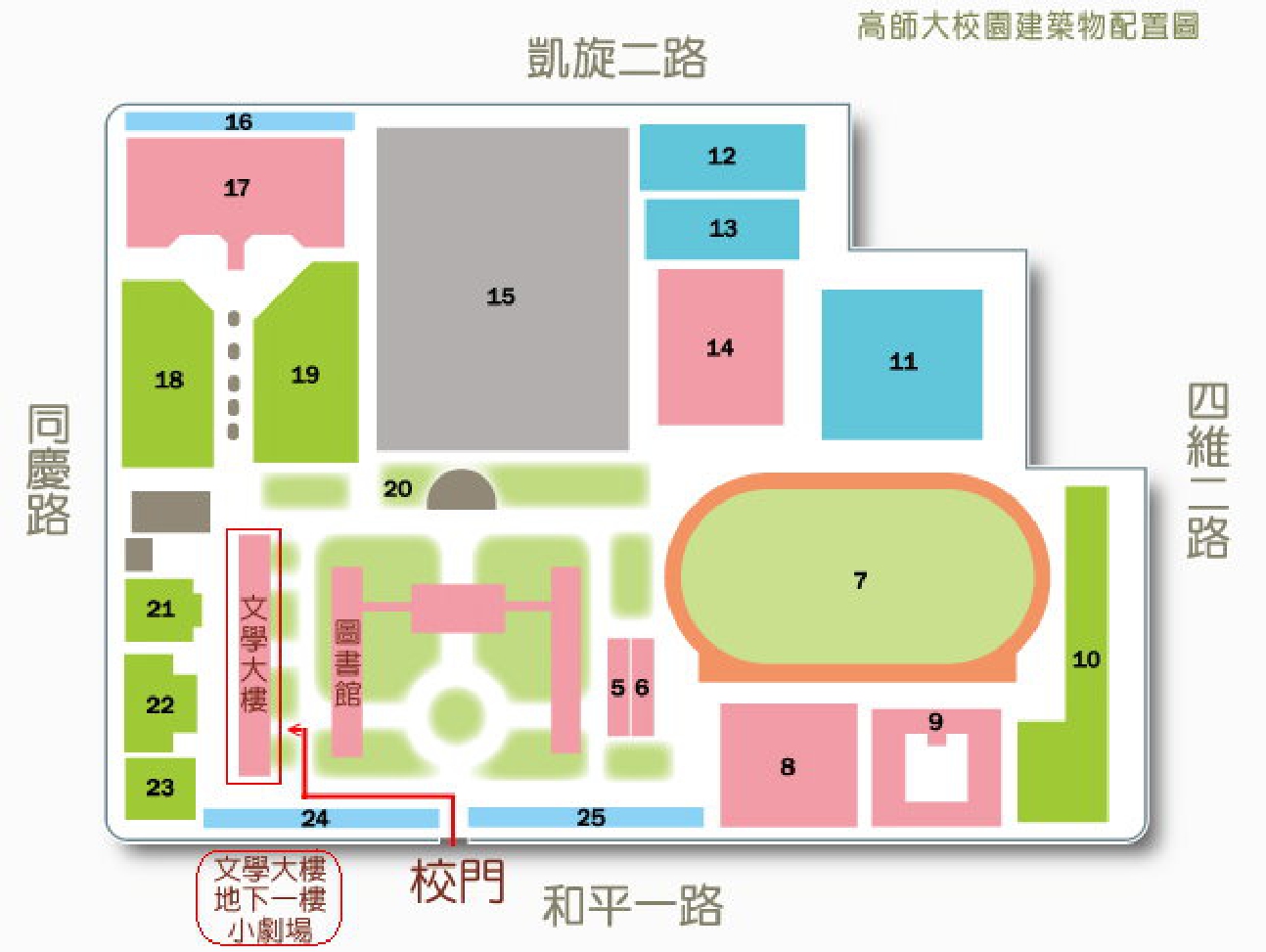 ★高市公車直達搭乘火車者，可於火車站搭 52、248路公車，於中正文化中心站下車，再步行約4分鐘即可到達，72路公車可於師範大學門口下車。★高雄捷運搭高雄捷運至(O7文化中心站)下車，由第3出口出車站，順著和平路走，約500公尺可到達(與高雄大統百貨方向相反)。★自行開車二高-->燕巢系統轉(西向)國道10號-->仁武交流道-->鼎金系統接中山高。中山高-->鼎金系統-->中正路出口(注意:位於建國路出口後方約100公尺，不要下錯交流道)-->右轉中正一路-->(約1.5公里)看到鐵路平交道(走中間車道)-->(轉左上方)五福一路-->左轉和平一路-->高雄師大國立高雄師範大學(和平校區)-文學大樓B1小劇場國立高雄師範大學(和平校區)-文學大樓B1小劇場國立高雄師範大學(和平校區)-文學大樓B1小劇場時間內容主講人09:00-09:20報到報到09:20-09:30開幕式教育部體育署 / 執行小組09:30-10:30救生員工作倫理陳堅錐 講師10:30-10:40休息一下休息一下10:40-11:40法律與法規常識劉家榮 律師11:40-12:40水域安全管理高建彬 講師12:40-13:40午餐午餐13:40-14:40急救能力楊招治 講師14:40-15:40救援實例(管理案例)王成華 講師15:40-15:50休息一下休息一下15:50-16:50性別平等教育卓耕宇 講師16:50-17:00閉幕式/賦歸執行小組